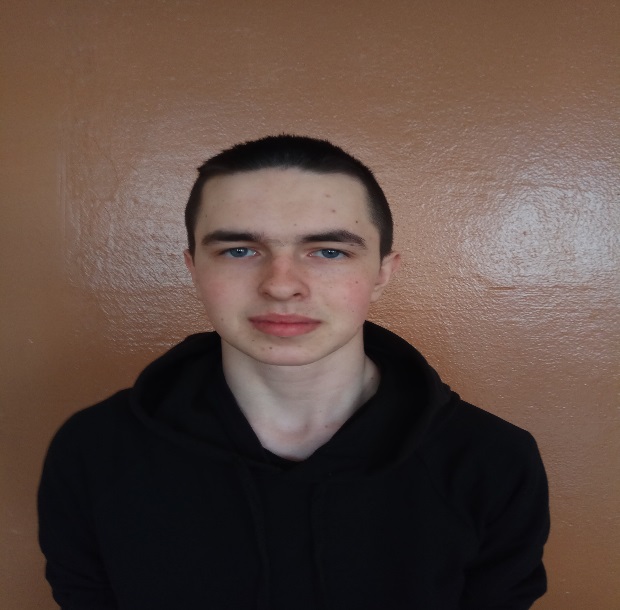 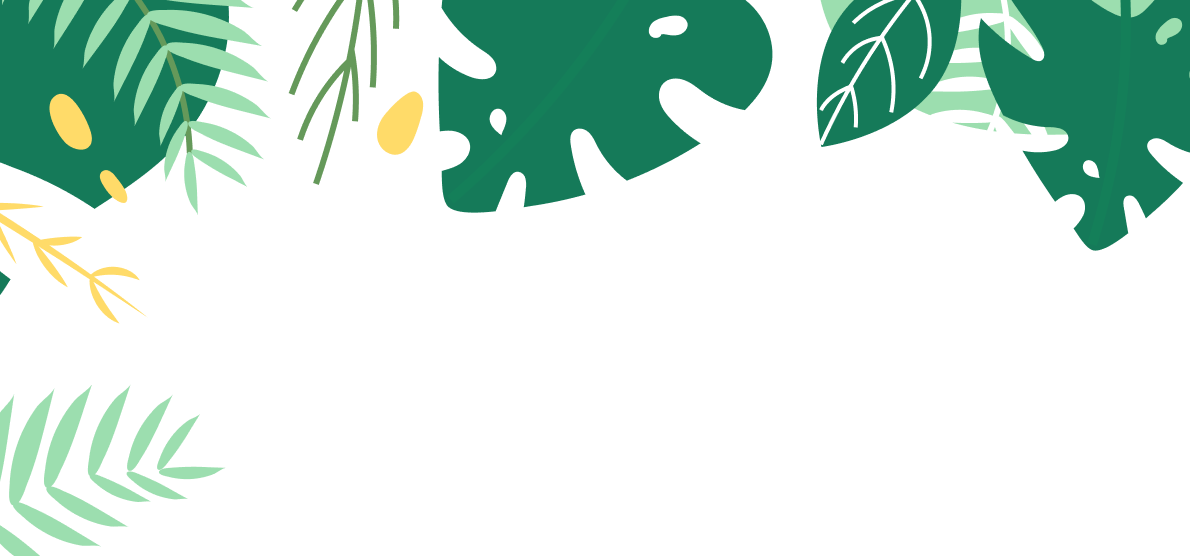 Немного о себе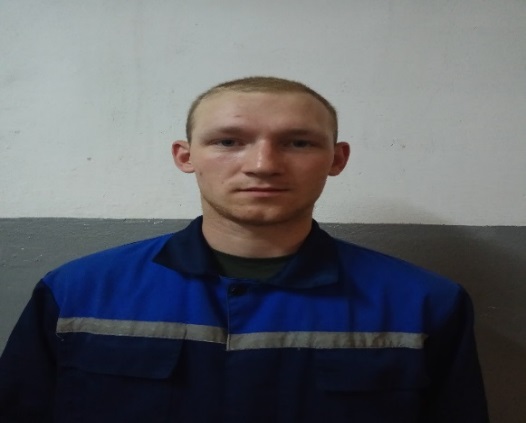 Я научился этим летомИ достиг результатовФотографии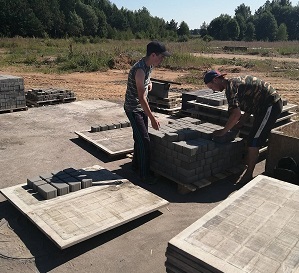 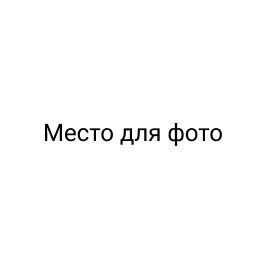 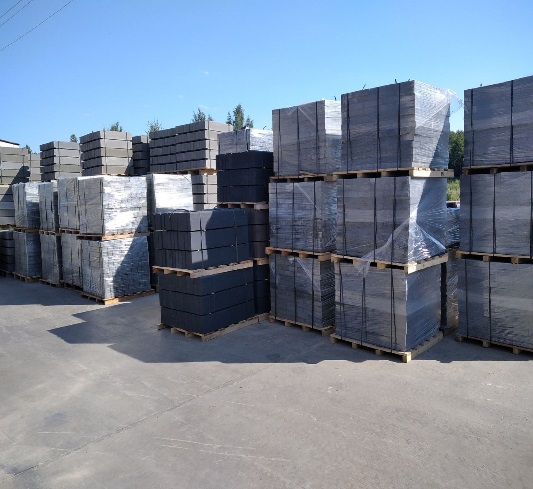 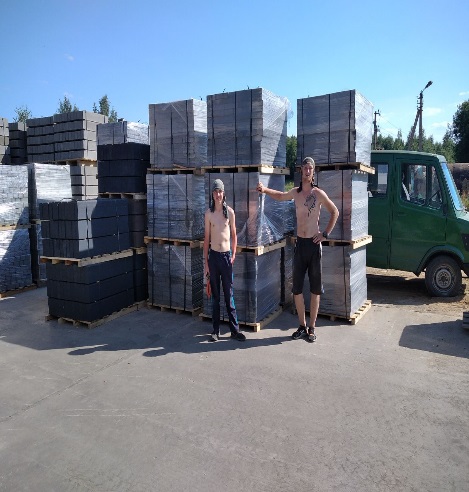 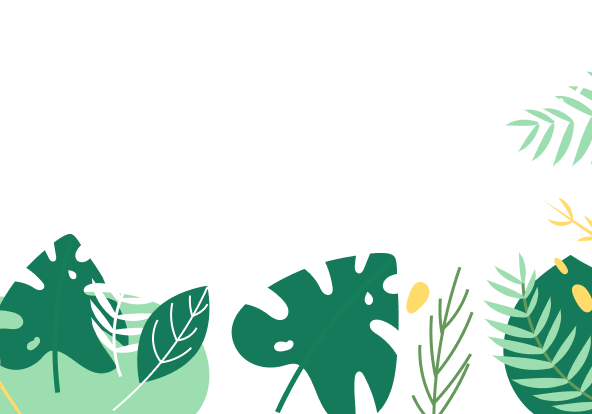 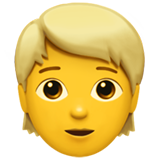 Ткачев Павел, 18 лет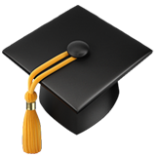 Учреждение образования «Шкловский государственный профессиональный лицей №12» 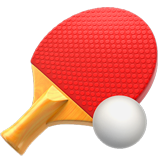 Книги, музыка  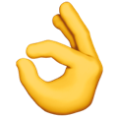 Трудиться не покладая рук    Соблюдать требования по охране трудаРаботать в коллективе 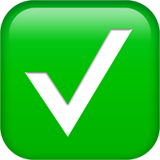 Зарекомендовал себя с хорошей стороны и меня ждут следующим летом   Стал более дисциплинированным, ответственным Заработал деньги, которые помогут мне собраться к новому учебному году